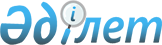 2011 жылдың сәуір-маусымында және қазан-желтоқсанында азаматтарды кезекті мерзімді әскери қызметке шақыруды ұйымдастыру және қамтамасыз ету туралы
					
			Күшін жойған
			
			
		
					Ақмола облысы Аршалы ауданы әкімдігінің 2011 жылғы 24 наурыздағы № А-80 қаулысы. Ақмола облысы Аршалы ауданының Әділет басқармасында 2011 жылғы 1 сәуірде № 1-4-186 тіркелді. Күші жойылды - Ақмола облысы Аршалы ауданы әкімдігінің 2012 жылғы 5 маусымдағы № А-233 қаулысымен      Ескерту. Күші жойылды - Ақмола облысы Аршалы ауданы әкімдігінің 05.06.2012 № А-233 қаулысымен.

      "Қазақстан Республикасындағы жергілікті мемлекеттік басқару және өзін-өзі басқару туралы" 2001 жылғы 23 қаңтардағы, "Әскери міндеттілік және әскери қызмет туралы" 2005 жылғы 8 шілдедегі Қазақстан Республикасының Заңдарына, "Белгіленген әскери қызмет мерзімін өткерген мерзімді әскери қызметтегі әскери қызметшілерді запасқа шығару және Қазақстан Республикасының азаматтарын 2011 жылдың сәуір-маусымында және қазан-желтоқсанында кезекті мерзімді әскери қызметке шақыру туралы" Қазақстан Республикасы Президентінің 2011 жылғы 3 наурыздағы № 1163 Жарлығына, "Белгіленген әскери қызмет мерзімін өткерген мерзімді әскери қызметтегі әскери қызметшілерді запасқа шығару және Қазақстан Республикасының азаматтарын 2011 жылдың сәуір-маусымында және қазан-желтоқсанында кезекті мерзімді әскери қызметке шақыру туралы" Қазақстан Республикасы Президентінің 2011 жылғы 3 наурыздағы № 1163 Жарлығын іске асыру туралы" Қазақстан Республикасы Үкіметінің 2011 жылғы 11 наурыздағы № 250 қаулысына сәйкес, Аршалы ауданының әкімдігі ҚАУЛЫ ЕТЕДІ:



      1. Шақыруды кейінге қалдыруға немесе босатуға құқығы жоқ он сегіз жастан жиырма жеті жасқа дейінгі ер азаматтар, сондай-ақ оқу орындарынан шығарылған, жиырма жеті жасқа толмаған және шақыру бойынша белгіленген әскери қызмет мерзімдерін өткермеген азаматтар, 2011 жылдың сәуір-маусымында және қазан-желтоқсанында «Аршалы ауданының қорғаныс істері жөніндегі бөлімі» мемлекеттік мекемесінің әскерге шақыру учаскесіне кезекті мерзімді әскери қызметке шақырылуы ұйымдастырылсын және қамтамасыз етілсін.



      2. Аудандық шақыру комиссиясының құрамы 1 қосымшаға сәйкес құрылсын.



      3. 2011 жылдың сәуір-маусымында және қазан-желтоқсанында мерзімді әскери қызметке азаматтарды шақырылуын өткізу кестесі 2 қосымшаға сәйкес бекітілсін.



      4. Осы қаулының орындалуын бақылау Аршалы ауданы әкімінің орынбасары Б. Т. Ақшинеевқа жүктелсін.



      5. Аршалы ауданы әкімдігінің осы қаулысы Аршалы ауданының Әділет басқармасында мемлекеттік тіркелген күннен бастап күшіне енеді және ресми жарияланған күннен бастап қолданысқа енгізіледі.      Аршалы ауданының әкімі                     Маржықпаев Е.      «КЕЛІСІЛДІ»      «Ақмола облысы Аршалы ауданының

      Қорғаныс істері жөніндегі бөлімі»

      мемлекеттік мекемесінің бастығы            НүркеевР.      «Қазақстан Республикасының

      Ішкі істер министрлігі Ақмола

      облысының ішкі істер департаменті

      «Аршалы ауданының ішкі істер бөлімі

      Мемлекеттік мекемесінің бастығы            Б.Саханов      «Ақмола облысы денсаулық сақтау басқармасы

      жанындағы «Аршалы орталық аудандық

      ауруханасы» мемлекеттік коммуналдық

      қазыналық кәсіпорыны бас дәрігері          В.Биджиев

Аршалы ауданы әкімдігінің 

2011 жылғы 24 наурыздағы  

№ А-80 қаулысына 1 қосымша Аудандық шақыру комиссиясының құрамы

Аршалы ауданы әкімдігінің

2011 жылғы 24 наурыздағы

№ А-80 қаулысына 2 қосымша 2011 жылдың сәуір-маусымында және қазан-желтоқсанында

мерзімді әскери қызметке азаматтарды шақыруды өткізу

КЕСТЕСІ
					© 2012. Қазақстан Республикасы Әділет министрлігінің «Қазақстан Республикасының Заңнама және құқықтық ақпарат институты» ШЖҚ РМК
				Нуркеев Рахмет Сыздыкович«Ақмола облысы Аршалы ауданының Қорғаныс істері жөніндегі бөлімі» мемлекеттік мекемесінің бастығы,

шақыру комиссиясының төрағасыАхметов Балықбай Әуесханович«Аршалы ауданының дене шынықтыру және спорт бөлімі» мемлекеттік мекемесінің бастығы, шақыру комиссиясы төрағасының орынбасарыКомиссия мүшелері:Комиссия мүшелері:Ералиев Бейбит Татибаевич«Қазақстан Республикасының Ішкі істер министрлігі Ақмола облысының ішкі істер департаменті «Аршалы ауданының ішкі істер бөлімі» мемлекеттік мекемесі бастығының орынбасарыСембиев Сандыбек КурмангалиевичАқмола облысы денсаулық сақтау басқармасы жанындағы «Аршалы орталық аудандық ауруханасы» мемлекеттік коммуналдық қазыналық кәсіпорнының бас дәрігері, медициналық комиссия төрайымыБаймулдина Алия МуратбековнаАқмола облысы денсаулық сақтау

басқармасы жанындағы «Аршалы аудандық ауруханасы» мемлекеттік коммуналдық қазыналық кәсіпорнының эндокринолог-

медициналық бикесі, шақыру комиссиясының хатшысы№р/сӘкімші-

лік - аумақ-

тық 

бірлік-

тің атауыШақыруды өткізу күніШақыруды өткізу күніШақыруды өткізу күніШақыруды өткізу күніШақыруды өткізу күніШақыруды өткізу күніШақыруды өткізу күніШақыруды өткізу күніШақыруды өткізу күніШақыруды өткізу күніШақыруды өткізу күніШақыруды өткізу күніШақыруды өткізу күніШақыруды өткізу күніШақыруды өткізу күніШақыруды өткізу күніШақыруды өткізу күніШақыруды өткізу күніШақыруды өткізу күніШақыруды өткізу күні№р/сӘкімші-

лік - аумақ-

тық 

бірлік-

тің атауыСәуірСәуірСәуірСәуірСәуірМамырМамырМамырМамырМаусымМаусымМаусымҚазанҚазанҚазанҚазанҚазанҚа-

рашаҚа-

рашаЖелтоқсан№р/сӘкімші-

лік - аумақ-

тық 

бірлік-

тің атауы146721561213168346121331051Аршалы кенті20102010152420232Арнасай ауылдық округі23233Жібек жолы ауылдық округі3031444Турген ауылдық округі2015225Анар селолық округі20524246Ақбұлақ селолық округі26157Бірсуат селолық округі24188Бұлақ-

сай ауылдық округі30239Волгодо-нов селолық округі201710Ижев селолық округі30152611Константинов селолық округі2020342112Михай-

лов селолық округі20273013Сараба селолық округі202719Барлығы5050505050475047494643485040444642443326